	STAGE ENFANTS VACANCES D’HIVER 2024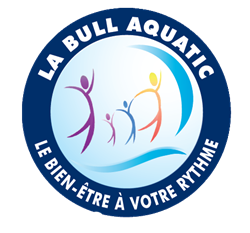 Pour les vacances, la Bull vous propose des stages pour vos enfants de 5 à 12 ans. Ces stages sont adaptés aux enfants de tous niveaux. Pour chaque groupe un maître-nageur titulaire d’un brevet d’état (BEESAN) est là pour corriger et apprendre aux enfants.Les stages de natation qui combinent apprentissage et activité ludiques permettent également, lors des jeux collectifs, de mélanger les niveaux pour que les enfants s’entraident et continuent leur évolution de l’apprentissage. Les enfants développent ainsi un esprit de groupe qui est aussi très formateur pour l’entraide et le respect des autres.Toute inscription ne sera définitive qu’après avoir dûment rempli le présent bulletin d’inscription, et remis à l’accueil de la Bull Aquatic accompagné de son règlement. Merci ! La Bull Aquatic – 382 Chemin des Matouses – 84 470 Châteauneuf de Gadagne – Tél 04 90 22 44 88 Mail : labull-aquatic@orange.frDéroulement du stageLes stages ont lieu les Lundis, Mardis, Mercredis, Jeudis, et Vendredis de 9h30 à 12h15.Les stages de natation sont ouverts aux enfants de 5 à 12 ans.             – BONNET DE BAIN OBLIGATOIRE - Au programme :09 : 30 Accueil des enfants,09 : 45 Cours de natation,10 : 30 Goûter (à fournir),11 : 00 Initiation water polo, jeux organisés : balle aux prisonniers, chasse aux trésors.12 : 15 Fin de la matinée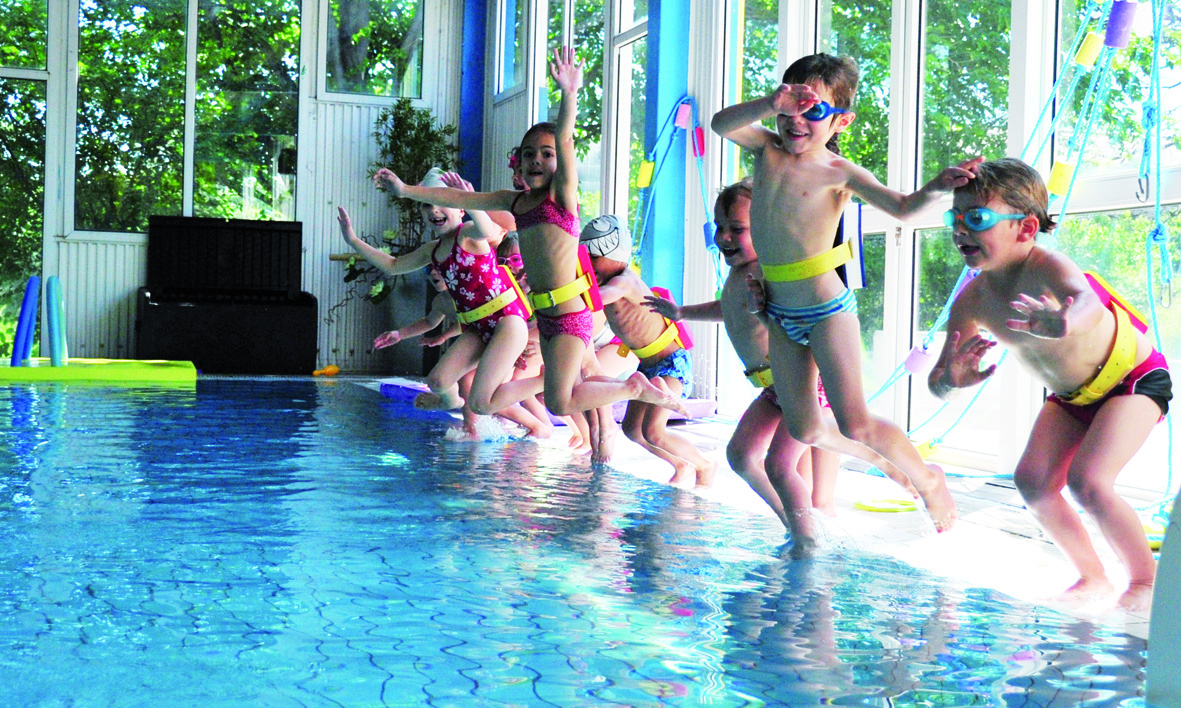 TOUTE SEMAINE COMMENCEE EST DUE AUCUN REMBOURSEMENT NE SERA FAIT.Formulaire d’InscriptionDate d’Inscription : 	Nom (des parents) : 	Prénom (des parents) : 	Adresse : 	Code Postal : 		Ville : 	Tél : 		Mail : 	Nom Prénom Enfant : 	Date de naissance Enfant : 	 A la semaine :                 Tarifs :             A la matinée :                                                                   Lu   Ma   Je  Ve 26/02  01/03         150€/sem                   04/03  08/03         150€/sem                          La Matinée                 50€/mat      ,Autorisation ParentaleJe soussigné(e) M. ou Mme _________________________ représentant légal de l’enfant _____________________ autorise les responsables de la piscine Bull Aquatic à prendre les dispositions nécessaires en cas d’accident.Personne(s) à contacter en cas d’urgence :Nom Prénom : 	 Tél : 	Nom Prénom : 	 Tél : 	Photographie :J’autorise les représentants de la Bull Aquatic à réaliser des photographies de mon enfant :  OUI     NONFait à Châteauneuf de Gadagne, le ___ / ___ / 2024Signature du représentant légal :Autorisation ParentaleJe soussigné(e) M. ou Mme _________________________ représentant légal de l’enfant _____________________ autorise les responsables de la piscine Bull Aquatic à prendre les dispositions nécessaires en cas d’accident.Personne(s) à contacter en cas d’urgence :Nom Prénom : 	 Tél : 	Nom Prénom : 	 Tél : 	Photographie :J’autorise les représentants de la Bull Aquatic à réaliser des photographies de mon enfant :  OUI     NONFait à Châteauneuf de Gadagne, le ___ / ___ / 2024Signature du représentant légal :Autorisation ParentaleJe soussigné(e) M. ou Mme _________________________ représentant légal de l’enfant _____________________ autorise les responsables de la piscine Bull Aquatic à prendre les dispositions nécessaires en cas d’accident.Personne(s) à contacter en cas d’urgence :Nom Prénom : 	 Tél : 	Nom Prénom : 	 Tél : 	Photographie :J’autorise les représentants de la Bull Aquatic à réaliser des photographies de mon enfant :  OUI     NONFait à Châteauneuf de Gadagne, le ___ / ___ / 2024Signature du représentant légal :Renseignements médicaux concernant l’enfant (Allergies, Asthme etc…) : ……………………………………………………………………………………………………………………………………………………………………………………………………………………….Renseignements médicaux concernant l’enfant (Allergies, Asthme etc…) : ……………………………………………………………………………………………………………………………………………………………………………………………………………………….Renseignements médicaux concernant l’enfant (Allergies, Asthme etc…) : ……………………………………………………………………………………………………………………………………………………………………………………………………………………….